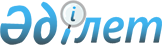 Еуразиялық экономикалық комиссия Алқасының кейбір шешімдеріне өзгерістер енгізу туралыЕуразиялық экономикалық комиссия Алқасының 2021 жылғы 11 қазандағы № 137 шешімі
      Дүниежүзілік кеден ұйымының Тауарларды сипаттау мен кодтаудың үйлестірілген жүйесінің 7-ші басылымы негізінде Еуразиялық экономикалық одақтың сыртқы экономикалық қызметінің бірыңғай Тауар номенклатурасының жаңа редакциясының қабылдануына байланысты,2014 жылғы 29 мамырдағы Еуразиялық экономикалық одақ туралы шарттың 45 және 46-баптарына және Еуразиялық экономикалық одақтың Кеден кодексінің 19-бабына сәйкес Еуразиялық экономикалық комиссия Алқасы шешті:
      1. Еуразиялық экономикалық комиссия Алқасының шешімдеріне қосымшаға сәйкес өзгерістер енгізілсін.
      2. Осы Шешім ресми жарияланған күнінен бастап күнтізбелік 30 күн өткен соң күшіне енеді, бірақ 2022 жылғы 1 қаңтардан ерте емес. Еуразиялық экономикалық комиссия Алқасының шешімдеріне енгізілетін өзгерістер
      1. Еуразиялық экономикалық қоғамдастық шеңберінде Кеден одағына мүше мемлекеттердің үшінші елдермен саудада әкелуіне немесе әкетуіне тыйым салулар немесе шектеулер қолданылатын тауарлардың бірыңғай тізбесінде (Еуразиялық экономикалық комиссия Алқасының 2012 жылғы 16 тамыздағы № 134 шешіміне № 1 қосымша):
      а) 1.5-бөлімдегі екінші бағандағы "Сексеуіл үгінділері мен сүрек қалдықтары" деген позиция мынадай редакцияда жазылсын:
      "4401 31 000 0-тен
      4401 32 000 0-тен
      4401 39 000 0-тен
      4401 41 000 0-тен
      4401 49 000 0-тен";
      б) 2.28-бөлімде кесте мынадай редакцияда жазылсын:
      "
      2. Еуразиялық экономикалық комиссия Алқасының "Тарифтік емес реттеу шаралары туралы" 2015 жылғы 21 сәуірдегі № 30 шешімінде:
      а) Еуразиялық экономикалық одақтың кедендік аумағына әкелуге және (немесе) Еуразиялық экономикалық одақтың кедендік аумағынан әкетуге тыйым салу белгіленген тауарлардың тізбесінде (көрсетілген шешімге № 1 қосымша):
      1.1-бөлімде:
      d тізімінде: 
      1-позиция мынадай редакцияда жазылсын:
      3 және 5-позициялар "8418 10 800-ден" деген сөздерден кейін "8418 10 900 0-ден" деген сөздермен толықтырылсын;
      6-позициядағы "8479 89 970 8-ден" деген сөздер "8479 89 970 7-ден" деген сөздермен ауыстырылсын;
      екінші бағандағы 8-позиция мынадай редакцияда жазылсын: "3907 29 900-ден";
      Е тізімінде ЕАЭО СЭҚ ТН "2903 39 110 0" коды ЕАЭО СЭҚ ТН "2903 61 000 0" кодымен ауыстырылсын;
      1.2-бөлімде:
      1-позицияда: 
      "8106 00 100 0-ден" деген сөздер "8106 90 000 0-ден" деген сөздермен ауыстырылсын; 
      "8107 30 000 0-ден" деген сөздер алып тасталсын; 
      "8108 30 000 0-ден" деген сөздерден кейін "8109 31 000 0-ден" деген сөздермен толықтырылсын;
      "8109 30 000 0-ден"деген сөздер "8109 39 000 0-ден" деген сөздермен ауыстырылсын; 
      "8112 22 000 0-ден" деген сөздерден кейін "8112 31 000 0-ден 8112 41 000 1-ден" деген сөздермен толықтырылсын; 
      "8112 92 100 0-ден" деген сөздер "8112 61 000 0-ден" деген сөздермен ауыстырылсын; 
      "8112 92 210 9-дан" деген сөздер "8112 92 210 8-ден" деген сөздермен ауыстырылсын;
      7-позицияда: 
      "8548 10-нан" деген сөздер "8549 11 000 0-ден" деген сөздермен ауыстырылсын;
      "7001 00 100 0-ден" деген сөздерден кейін "8549 31 000 1-ден 8549 91 000 1-ден" деген сөздермен толықтырылсын; 
      19-позицияда: 
      "4401 39 000 0-ден" деген сөздерден кейін "4401 41 000 0-ден" деген сөздермен толықтырылсын;
      "4401 40-тан" деген сөздер "4401 49 000 0-ден" деген сөздермен ауыстырылсын;
      20-позициядағы "5703 20-дан 5703 30-дан" деген сөздер "5703 21 000-ден 5703 29 000-ден 5703 31 000-ден 5703 39 000-ден" деген сөздермен ауыстырылсын;
      1.4-бөлімнің 4-позициясындағы ЕАЭО СЭҚ ТН "2910 90 000 0" коды ЕАЭО СЭҚ ТН "2910 50 000 0" кодымен ауыстырылсын;
      б) өздеріне қатысты Еуразиялық экономикалық одақтың кедендік аумағына әкелудің және (немесе) Еуразиялық экономикалық одақтың кедендік аумағынан әкетудің рұқсат беру тәртібі белгіленген тауарлардың тізбесінде (көрсетілген Шешімге № 2 қосымша):
      2.1-бөлімнің F тізімі мынадай редакцияда жазылсын:
      "F тізімі
      2.3-бөлімде:
      34-позицияда:
      "8106 00 100 0-ден" деген сөздер "8106 90 000 0-ден" деген сөздермен ауыстырылсын;
      "8107 30 000 0-ден" деген сөздер алып тасталсын;
      "8108 30 000 0-ден" деген сөздерден кейін "8109 31 000 0-ден" деген сөздермен толықтырылсын;
      "8109 30 000 0-ден" деген сөздер "8109 39 000 0-ден" деген сөздермен ауыстырылсын;
      "8112 22 000 0-ден" деген сөздерден кейін "8112 41 000 1-ден" деген сөздермен толықтырылсын;
      "8112 52 000 0-ден" деген сөздерден кейін "8112 61 000 0-ден" деген сөздермен толықтырылсын; 
      "8112 92 210 9-дан "деген сөздер "8112 92 210 8-ден" деген сөздермен ауыстырылсын;
      37-позициядағы "8548 10 910 0-ден" деген сөздер "8549 11 000 0-ден" деген сөздермен ауыстырылсын;
      екінші бағандағы 38-позиция мынадай редакцияда жазылсын:
      "8549 11 000 0-ден
      8549 12 000 0-ден
      8549 14 000 0-ден
      8549 19 000 0-ден";
      2.4-бөлімде кесте мынадай редакцияда жазылсын:
      "
      2.6-бөлімде:
      2.1-позиция мынадай редакцияда жазылсын:
      3.1-позициядағы ЕАЭО СЭҚ ТН "1211" коды "1211-ден" деген сөздермен ауыстырылсын;
      2.10-бөлімнің 3-кестесінің 1-позициясындағы ЕАЭО СЭҚ ТН "9021 29 000 0***" коды ЕАЭО СЭҚ ТН "9021 29 000 9***" кодымен ауыстырылсын;
      2.12-бөлімде:
      I тізімде:
      1, 2, 4, 18, 20, 22, 30, 71, 83, 94, 104, 107 – 109, 113, 115, 135, 136, 145, 257, 337, 378 және 379-позициялардағы ЕАЭО СЭҚ ТН "2933 39 990 0" коды ЕАЭО СЭҚ ТН "2933 39 980 0" кодымен ауыстырылсын; 
      6, 8, 17, 45 – 47, 52, 103, 105, 106, 110, 114, 133, 138, 139, 160, 215, 239 және 266-позициялардағы ЕАЭО СЭҚ ТН "2933 33 000 0" коды ЕАЭО СЭҚ ТН "2933 33 000 9" кодымен ауыстырылсын;
      11, 84 және 122-позициялардағы ЕАЭО СЭҚ ТН "2934 99 900 0" коды ЕАЭО СЭҚ ТН "2934 92 000 0" кодымен ауыстырылсын;
      12, 13, 25, 26, 85 және 102-позициялардағы ЕАЭО СЭҚ ТН "2933 39 990 0" коды ЕАЭО СЭҚ ТН "2933 34 000 0" кодымен ауыстырылсын;
      43, 44, 48, 63, 77, 78, 118, 134, 141, 143, 224, 249, 299, 310, 339 және 353-позициялардағы ЕАЭО СЭҚ ТН "2934 99 900 0" коды ЕАЭО СЭҚ ТН "2934 99 800 0" кодымен ауыстырылсын;
      51, 79, 96 және 123 – 130-позициялардағы ЕАЭО СЭҚ ТН "3004 49 000 9" коды ЕАЭО СЭҚ ТН "3004 49 000 8" кодымен ауыстырылсын;
      57 және 142-позициялардағы ЕАЭО СЭҚ ТН "2939 71 000 0" коды ЕАЭО СЭҚ ТН" 2939 72 000 0 " кодымен ауыстырылсын;
      61, 67, 116, 179, 180, 237, 298, 307, 309 және 314-позициялардағы "1211 90 860 9" коды "1211 90 860 8" кодымен ауыстырылсын;
      120-позициядағы ЕАЭО СЭҚ ТН "2933 39 990 0" коды ЕАЭО СЭҚ ТН "2933 33 000 1" кодымен ауыстырылсын;
      151 және 170-позициялардағы ЕАЭО СЭҚ ТН "3004 90 000 9" коды ЕАЭО СЭҚ ТН "3004 90 000 8" кодымен ауыстырылсын;
      201 және 214-позициялардағы ЕАЭО СЭҚ ТН "2939 71 000 0" коды ЕАЭО СЭҚ ТН "2939 45 000 0" кодымен ауыстырылсын;
      227, 281 және 321 позициялардағы ЕАЭО СЭҚ ТН "2930 90 950 9" коды ЕАЭО СЭҚ ТН "2930 90 950 8" кодымен ауыстырылсын;
      358 және 361-позициялардағы ЕАЭО СЭҚ ТН "2939 71 000 0" коды ЕАЭО СЭҚ ТН "2939 49 000 0" кодымен ауыстырылсын;
      III тізімде:
      5, 16 – 18, 23 және 41-позициялардағы ЕАЭО СЭҚ ТН "2933 39 990 0" коды ЕАЭО СЭҚ ТН "2933 39 980 0" кодымен ауыстырылсын;
      6-позициядағы ЕАЭО СЭҚ ТН "2903 39 190 0" коды ЕАЭО СЭҚ ТН "2903 69 000 0" кодымен ауыстырылсын;
      22-позициядағы ЕАЭО СЭҚ ТН "2933 39 990 0" коды ЕАЭО СЭҚ ТН "2933 36 000 0" кодымен ауыстырылсын;
      2.13-бөлімде:
      1 және 37-позициялардағы "1211 90 860 9-дан" деген сөздер "1211 90 860 8-ден" деген сөздермен ауыстырылсын;
      4-позициядағы "2933 39 990 0-ден" деген сөздер "2933 39 980 0-ден" деген сөздермен ауыстырылсын;
      14-позициядағы "2930 90 950 9-дан" деген сөздер "2930 90 950 8-ден" деген сөздермен ауыстырылсын;
      2.14-бөлімде:
      8-позициядағы "2106 90 920 0-ден" деген сөздер "2106 90 930 0-ден" деген сөздермен ауыстырылсын, "2106 90 980 9-дан" деген сөздер "2106 90 980 8-ден" деген сөздермен ауыстырылсын;
      мынадай мазмұндағы 11-позициямен толықтырылсын:
      2.17-бөлімде:
      1-позициядағы "8517 70 900 1-ден" деген сөздер "8517 79 000 1-ден" деген сөздермен ауыстырылсын;
      2-позицияда:
      "9006 51 000 0-ден", "9006 52 000 9-дан" деген сөздер алып тасталсын; 
      "9006 53 100 0-ден" деген сөздерден кейін "9006 53 800 9-дан 9006 59 000 9-дан" деген сөздермен толықтырылсын; 
      "8525 80-ден "деген сөздер "8525 81-ден 8525 82-ден 8525 83-ден 8525 89-дан" деген сөздермен ауыстырылсын;
      2.19-бөлімде:
      7-позицияда: 
      "8517 11 000 0" деген сөздерден кейін "8517 13 000 0-ден" деген сөздермен толықтырылсын;
      "8517 12 000 0-ден" деген сөздер "8517 14 000 0-ден" деген сөздермен ауыстырылсын;
      9-позициядағы "8517 70 900-ден" деген сөздер "8517 79 000-ден" деген сөздермен ауыстырылсын;
      12-позицияда: 
      "8529 90 200 1-ден" деген сөздер "8529 90 200 2-ден" деген сөздермен ауыстырылсын;
      "8529 90 970 0-ден "деген сөздер "8529 90 960 0-ден" деген сөздермен ауыстырылсын;
      13 және 14-позициялардағы "8529 90 970 0-ден" деген сөздер "8529 90 960 0-ден" деген сөздермен ауыстырылсын;
      16-позициядағы "8543 70 900 0-ден" деген сөздер "8543 70 800 0-ден" деген сөздермен ауыстырылсын;
      2.20-бөлімнің 9-позициясы екінші бағанда мынадай редакцияда жазылсын:
      "9705 21 000 0-ден
      9705 22 000 0-ден
      9705 29 000 0-ден";
      2.22-бөлімде:
      27-позициядағы "3603 00 900 2-ден" деген сөздер "3603 30 000 0-ден" деген сөздермен ауыстырылсын;
      екінші бағандағы 34-позиция мынадай редакцияда жазылсын:
      "93-тен
      9705 10 000 0-ден
      9706 10 000 0-ден
      9706 90 000 0-ден";
      2.30-бөлімнің 4-позициясындағы ЕАЭО СЭҚ ТН "2910 90 000 0" коды ЕАЭО СЭҚ ТН "2910 50 000 0" кодымен ауыстырылсын.
					© 2012. Қазақстан Республикасы Әділет министрлігінің «Қазақстан Республикасының Заңнама және құқықтық ақпарат институты» ШЖҚ РМК
				
      Еуразиялық экономикалық комиссияАлқасының Төрағасы

М. Мясникович
Еуразиялық экономикалық
комиссия Алқасының
2021 жылғы 11 қазандағы
№ 137 шешіміне
ҚОСЫМША
Тауардың атауы
ЕАЭО СЭҚ ТН коды 
"Picea abies Karst." түрлі жай шырша және "Abies alba Mill." түрлі еуропалық ақ самырсын*
4403 23 120 0
4403 23 180 0
4403 24 200 0
 "Pinus sylvestris L." түрлі жай қарағай*
4403 21 120 0
4403 21 180 0
4403 22 200 0";
"1. Салқындатқыш қоспалар
3827-тен (3827 12 000 0 басқа)";
Тауардың атауы
Тауардың атауы
Тауардың атауы
ЕАЭО СЭҚ ТН коды
Формула
Зат
Аты
ЕАЭО СЭҚ ТН коды
I топ
I топ
I топ
I топ
CHF2CHF2
ГФУ-134
1,1,2,2- тетрафторэтан
2903 45 000 0-ден
CH2FCF3
ГФУ-134а
1,1,1,2-тетрафторэтан
2903 45 000 0-ден
CH2FCHF2
ГФУ-143
1,1,2-трифторэтан
из 2903 44 000 0-ден
CHF2CH2CF3
ГФУ-245fа
1,1,1,3,3- пентафторпропан
2903 47 000 0-ден
CF3CH2CF2CH3
ГФУ-365mfc
1,1,1,3,3-пентафторбутан
2903 48 000 0-ден
CF3CHFCF3
ГФУ-227еа
1,1,1,2,3,3,3- гептафторпропан
2903 46 000 0-ден
CH2FCF2CF3
ГФУ-236сb
1,1,1,2,2,3- гексафторпропан
2903 46 000 0-ден
CHF2CHFCF3
ГФУ-236еа
1,1,1,2,3,3- гексафторпропан
2903 46 000 0-ден
CF3CH2CF3
ГФУ-236fа
1,1,1,3,3,3- гексафторпропан
2903 46 000 0-ден
CH2FCF2CHF2
ГФУ-245са
1,1,2,2,3- пентафторпропан
2903 47 000 0-ден
CF3CHFCHFCF2CF3
ГФУ-43-10mee
1,1,1,2,2,3,4,5,5,5- декафторпентан
2903 48 000 0-ден
CH2F2
ГФУ-32
дифторметан
2903 42 000 0
CHF2CF3
ГФУ-125
пентафторэтан
2903 44 000 0-ден
CH3CF3
ГФУ-143а
1,1,1-трифторэтан
2903 44 000 0-ден
CH3F
ГФУ-41
фторметан
2903 43 000 0-ден
CH2FCH2F
ГФУ-152
1,2-дифторэтан
2903 43 000 0-ден
CH3CHF2
ГФУ-152а
1,1-дифторэтан
2903 43 000 0-ден
II топ
II топ
II топ
II топ
CHF3
ГФУ-23
трифторметан
2903 41 000 0";
Тауардың атауы
ЕАЭО СЭҚ ТН коды
Сақталу нысанына қарамастан кез келген организмдердің қазба қалдықтары, олардың із бедерлері мен тіршілік әрекетінің іздері, қазбалы жануарлардың сүйектері
9601-ден
9705 22 000 0-ден
9705 29 000 0-ден
Минералогия бойынша коллекциялар мен коллекциялау заттары
9705 22 000 0-ден
з 9705 29 000 0-ден";
"2.1. Кедр жаңғақтары, қабықта және қабықсыз 
0802 91 000
0802 92 000 0
0811 90 390 0-ден
0811 90 950 0-ден";
"11. Плацебо және қарапайым соқыр (немесе қос соқыр) әдіспен мақұлданған клиникалық зерттеулер жүргізуге арналған иесіздендірілген, дозаланған нысандар түрінде өлшеніп салынған клиникалық препараттар жиынтығы
3006 93 000 0";